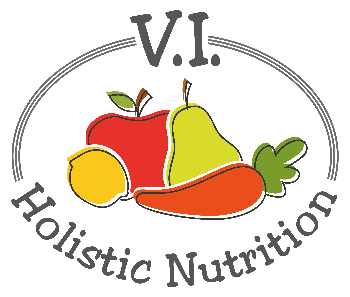 EASY PLANT-BASED PIZZACraving an easy, low fat pizza replacement?  I prefer these pizzas over anything they offer at a restaurant. Serve it on its own or couple it with a delicious bowl of Minestrone Soup.  If you want a cheesy pizza you can add nutritional yeast or Daiya cheese to the top, however, it’s just great without it.Ingredients:1 premade whole grain pizza shell (comes in packages of 2)1 can pizza sauce (1 small can is enough for 2 pizzas)OR: ¼ can tomato sauce, 1 tsp. onion powder, 1 tsp. garlic powder, 1 tsp. oregano, 1 tsp. basil, 1 tsp. parsley¼ red onion, thinly sliced 1 red, yellow or orange pepper, thinly sliced5-6 white mushrooms slicedSpinach or basil leavesOregano to sprinkle on topMethod:Preheat oven to 425.  Cook pizza shell for 10 minutes on a baking pan.  Remove the pan from the oven and flip the pizza shell.Smear pizza shell with the pizza sauce.Add onion, pepper and mushrooms on top of the sauce.Add a few spinach or basil leaves.Sprinkle on some oregano Optional: add nutritional yeast or Daiya cheeseReturn to the oven and bake for 10-15 minutes until vegetables are cooked.Slice and serve.